Ceník služeb EFAWAY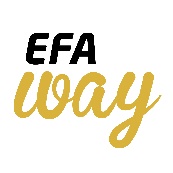 Ceník je platný od 1.8.2017, ceny jsou uvedeny včetně DPH                   SlužbaCenaIndividuální konzultace1.000,- / hodinaZpracování individuálního požadavku dle zadání klienta, bez finančního plánu. Časový rozsah prací určuje poradce a seznamuje s ním klienta při objednávce.Zpracování individuálního požadavku dle zadání klienta, bez finančního plánu. Časový rozsah prací určuje poradce a seznamuje s ním klienta při objednávce.Zpracování finančního plánu3.000,-    -    10.000,-Finančním plánem se myslí písemná forma doporučení, která se týká finanční situace objednatele. Objednatel od společnosti dostane informace, jak nastavit finanční produkty s ohledem na obecné poradenské principy a jeho finanční cíle.Doporučení vychází z požadavků a potřeb objednatele, které společnost zaznamená do dokumentu “Finanční plán”. Cena se stanovuje v uvedeném rozsahu dle náročnosti zpracování konkrétního případu.Finančním plánem se myslí písemná forma doporučení, která se týká finanční situace objednatele. Objednatel od společnosti dostane informace, jak nastavit finanční produkty s ohledem na obecné poradenské principy a jeho finanční cíle.Doporučení vychází z požadavků a potřeb objednatele, které společnost zaznamená do dokumentu “Finanční plán”. Cena se stanovuje v uvedeném rozsahu dle náročnosti zpracování konkrétního případu.Doplňkové služby Od 390,-  / měsíčněaktualizace finančního plánu a finančních produktůprávní službyrealitní službydaňové poradenstvíDetaily a cenu jednotlivých služeb získáte u svého poradce.aktualizace finančního plánu a finančních produktůprávní službyrealitní službydaňové poradenstvíDetaily a cenu jednotlivých služeb získáte u svého poradce.